Wzór umowy 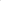 Umowa Nr …………/2023 zawarta w dniu ………………….. w Bolkowie bez obowiązku stosowania trybu przetargowego określonego w ustawie z dnia 11 września 2019 r. Prawo o zamówień publicznych (Dz. U. z 2021 r. poz. 1129 z późn. zm.), gdyż szacunkowa wartość zamówienia publicznego nie przekracza wyrażonej w złotych równowartości kwoty 130.000 zł:  Gminą Bolków z siedzibą w Bolkowie, Rynek 1, 59-420 Bolków, NIP 695-13-99-915, reprezentowaną  przez : Grzegorza Kucaba  – Burmistrza Bolkowa przy kontrasygnacie Małgorzaty Wypych – Skarbnika Gminy   zwaną  dalej  „Zamawiającym” a ……………………….  ………………………. ………………………. reprezentowanym /ą przez : ……………………… zwanym\ą  dalej  „Wykonawcą”  o  następującej  treści: § 1 Zakres umowy Przedmiotem umowy jest Zakup i montaż wiaty przystankowej w Mysłowie w ramach projektu pn. „Zakup i montaż wiaty przystankowej z mapą ilustrowaną w miejscowości Mysłów.”  § 2 Terminy realizacji umowy Przedmiot umowy, Wykonawca zobowiązuje się wykonać w terminie do 23 października 
2023 r.§3 Wynagrodzenie 1 . Za dostawę przedmiotu umowy Zamawiający zapłaci Wykonawcy kwotę :………………………………netto 	zł, 	VAT……………zł, 	kwota brutto...………………………..(słownie…………………............................)  2.Zapłata za wykonanie przedmiotu umowy nastąpi na podstawie faktury VAT.  3.Protokół zdawczo-odbiorczy po odbiorze technicznym, stanowi podstawę do wystawienia faktury . 4.Należność za wykonanie przedmiotu zamówienia będzie uregulowana z konta Zamawiającego 
w formie przelewu na rachunek Wykonawcy w terminie do 7 dni licząc od dnia otrzymania faktury przez Zamawiającego.  5.Wykonawca oświadcza, że rachunek bankowy, który ujawniony będzie na fakturze jest       zgodny z rachunkiem rozliczeniowym, ujawnionym w wykazie prowadzonym przez Szefa Krajowej Administracji Skarbowej w związku z prowadzoną przez siebie działalnością gospodarczą. Zamawiający oświadcza, że będzie realizować płatności za fakturę z zastosowaniem mechanizmu podzielonej płatności tzw.  split payment. 6.Podzieloną płatność, tzw. split payment stosuje się wyłącznie przy płatnościach  bezgotówkowych, realizowanych za pośrednictwem polecenia przelewu lub polecenia zapłaty dla czynnych podatników VAT.  7.Wykonawca oświadcza, że wyraża zgodę na dokonanie przez Zleceniodawcę płatności w systemie podzielonej płatności.  8.Wykonawca oświadcza, że numer rachunku rozliczeniowego, który będzie wskazany na fakturach, które będą wystawione w jego imieniu, jest rachunkiem dla którego zgodnie z rozdziałem 3a ustawy z dnia 29 sierpnia 1997 r. – Prawo bankowe (Dz.U. z 2020 r. poz. 1896 z późn. zm.) prowadzony jest rachunek VAT. 9.Zamawiający 	jest 	podatnikiem 	podatku 	od 	towarów 	i 	usług 	i 	posiada                        Nr NIP 695-13-99-915 10.Wykonawca jest czynnym podatnikiem podatku od towarów i usług i posiada Nr NIP   ..................................... 11. Za dzień zapłaty uważa się dzień obciążenia rachunku bankowego Zamawiającego. §4  Odbiór przedmiotu umowy I . Zamawiający dokonuje odbioru techniczno-jakościowego, przedmiotu umowy w miejscu wskazanym w ogłoszeniu o zamówieniu, dostawa i montaż nastąpi po uprzednim powiadomieniu przez Wykonawcę o gotowości do wykonania dostawy -strony dopuszczają zawiadomienie  w formie elektronicznej . Wykonawca przekaże Zamawiającemu pełną dokumentację   i wymagane prawem certyfikaty w dniu przekazania przedmiotu umowy.   Zamawiający i Wykonawca sporządzają protokół zdawczo-odbiorczy, przedmiotu umowy. Protokół podpisują przedstawiciele obu stron umowy.  Z chwilą dostarczenia przedmiotu umowy Zamawiającemu, przechodzą na niego wszelkie korzyści i obciążenia związane z jego utrzymaniem, jak również ryzyko przypadkowej utraty lub uszkodzenia.                                                                      § 5 Gwarancja I . Na przedmiot umowy udziela się gwarancji, która wynosi: ................ miesiące licząc od daty odbioru końcowego.                                                                                   § 6 Kary umowne Strony ustalają, że wiążąca ich forma odszkodowania będą kary umowne. Wykonawca zapłaci Zamawiającemu kary umowne w następujących przypadkach i w następującej wysokości: za zwłokę w wykonaniu przedmiotu umowy w wysokości 0,05% wynagrodzenia umownego za każdy dzień zwłoki, za odstąpienie od umowy z przyczyn zależnych od Wykonawcy w "wysokości 10% wynagrodzenia umownego. 3. Zamawiający zapłaci Wykonawcy kary umowne w następujących przypadkach i następującej wysokości: za każdy dzień zwłoki w odbiorze gotowego wyrobu po wyznaczonym terminie odbioru w wysokości 0,05 % wynagrodzenia umownego, z tytułu odstąpienia od umowy z przyczyn zależnych od Zamawiającego w wysokości 10% wynagrodzenia umownego. 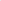 W przypadku, gdy szkoda przewyższa wartość zastrzeżonych kar umownych, strony mogą dochodzić odszkodowania na zasadach ogólnych określonych w Kodeksie Cywilnym. Zamawiający zapłaci Wykonawcy odsetki ustawowe za opóźnienie w zapłacie wynagrodzenia przedmiotu umowy.                                                                      § 7                                                 Zmiana umowy Dopuszcza się możliwość zmian postanowień zawartej umowy w stosunku do treści oferty, na podstawie której dokonano wyboru Wykonawcy, mających na celu prawidłową realizację przedmiotu zamówienia, w następujących przypadkach: 1) zmiany terminu zakończenia realizacji umowy, jeżeli zajdą okoliczności , na które strony umowy nie będą miały wpływu lub wystąpienia których, nie przewidywano w chwili zawarcia niniejszej umowy 2) Zmiana ceny brutto — w przypadku zmiany obowiązującej stawki podatku VAT. 
3) Zmiana zasad dokonywania odbioru. 	4) Zmiana umowy wymaga formy pisemnej pod rygorem nieważności. § 8Odstąpienie od umowy Strony postanawiają, że oprócz przypadków wymienionych w Kodeksie cywilnym przysługuje im prawo odstąpienia od umowy w przypadkach w niej wskazanych. Zamawiający może odstąpić od umowy jeżeli: zostanie ogłoszona upadłość Wykonawcy, wszczęte wobec Wykonawcy  postępowanie restrukturyzacyjne, lub nastąpi likwidacja Wykonawcy, wydany zostanie nakaz zajęcia majątku Wykonawcy, zaszły okoliczności powodujące, że wykonanie umowy nie leży w interesie publicznym,  czego nie można było przewidzieć w dniu zawarcia umowy, Wykonawca nie przystąpi do wykonania przedmiotu umowy bez uzasadnionych przyczyn oraz nie realizuje prac pomimo wezwania Zamawiającego w ciągu 7 dni licząc od dnia wezwania, Wykonawca będzie realizował przedmiot umowy niezgodnie z przepisami prawa lub w sposób wadliwy albo  sprzeczny z umową, Zamawiający może wezwać Wykonawcę do zmiany sposobu wykonania           przedmiotu umowy i wyznaczyć mu w tym celu odpowiedni termin.  Po bezskutecznym upływie wyznaczonego terminu Zamawiający może odstąpić od  umowy, Wykonawca może odstąpić od umowy jeżeli Zamawiający odmawia bez uzasadnionych przyczyn odbioru przedmiotu umowy.  Odstąpienie od umowy powinno nastąpić w formie pisemnej pod rygorem nieważności z podaniem uzasadnienia. § 9 
1. Każda ze stron niniejszej umowy oświadcza, że pełni funkcję Administratora danych  w rozumieniu przepisów Rozporządzenia Parlamentu Europejskiego i Rady (UE) 2016/679 z dnia 27 kwietnia 2016 roku w sprawie ochrony osób fizycznych w związku z przetwarzaniem danych osobowych i w sprawie swobodnego przepływu takich danych oraz uchylenia dyrektywy 95/46/WE (Dz.Urz. UE L 2016, Nr 119, s. 1), zwanego dalej "RODO", w odniesieniu do danych osobowych, przetwarzanych na potrzeby realizacji Przedmiotu umowy. W związku z realizacją Przedmiotu umowy każda ze stron niniejszej umowy może gromadzić, wykorzystywać, przesyłać, przechowywać, utrwalać albo w inny sposób przetwarzać dane osobowe, dostarczane przez drugą Stronę, niezbędne do realizacji Przedmiotu umowy, które można powiązać z konkretnymi osobami, w tym w szczególności dane osobowe pracowników, podwykonawców, dostawców obu Stron w postaci: imienia, nazwiska, adresu e-mail, numeru telefonu, miejsca zatrudnienia, stanowiska służbowego, na zasadach określonych w powszechnie obowiązujących przepisach prawa. Każda ze stron umowy oświadcza ponadto, że: 3.1. dane osobowe, otrzymane od drugiej strony umowy będą przetwarzane  w celu realizacji Przedmiotu niniejszej umowy oraz zgodnie z wymogami prawa, dane osobowe, otrzymane od drugiej strony umowy, będą przechowywane przez czas, określony przepisami prawa, związanymi z realizacją Przedmiotu niniejszej Umowy oraz w celach archiwizacyjnych, a po tym czasie zostaną zniszczone albo zwrócone drugiej stronie Umowy, wykonuje we własnym zakresie względem osób, których dane osobowe będą przetwarzane w ramach realizacji przedmiotu niniejszej umowy obowiązki informacyjne, wynikające z art. 13 i 14 RODO.  Istotne informacje o zasadach przetwarzania przez stronę umowy danych osobowych osób, o których mowa w ust. 2, oraz o przysługujących tym osobom prawach w związku z przetwarzaniem ich danych osobowych, dostępne są na stronie internetowej Zleceniodawcy: www.bolkow.pl  5.Wykonawca w związku z wykonywaniem umowy zobowiązuje się do wykorzystania informacji jedynie w celach określonych ustaleniami umowy oraz wynikającymi z uregulowań prawnych obowiązujących w Polsce i Unii Europejskiej. § 10 W sprawach nie uregulowanych niniejszą umową  mają zastosowanie przepisy Kodeksu  cywilnego  Wszelkie zmiany uzupełnienia i oświadczenia  umowy wymagają formy pisemnej pod rygorem nieważności. Spory  wynikające z  treści  niniejszej  umowy  będą  rozstrzygane przez Sąd właściwy dla     siedziby Zamawiającego.        § 11 Umowę sporządzono w pięciu jednobrzmiących egzemplarzach, cztery egzemplarze dla Zamawiającego  i jeden egzemplarz dla Wykonawcy.       Zamawiający:                                                                               Wykonawca: 